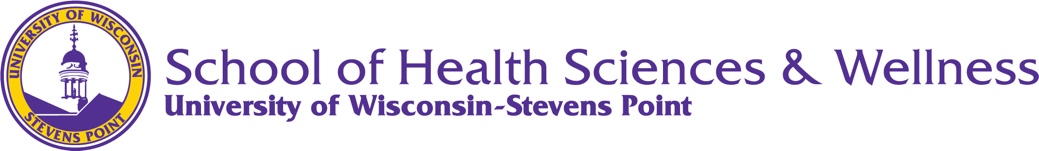 I  acknowledge receipt of the UWSP DPT Student Handbook	       Print Nameon .             DateI certify I have read and understand the Handbook.Student Signature: 